

PESTPROTOCOLSOCIALE OMGANG OP DE REGENBOOG HOE GAAN WE ER MEE OM? juni 2020Inhoudsopgave 
Pedagogisch klimaatHet pedagogisch klimaat omvat alle omgevingsfactoren die bijdragen aan het welbevinden van het kind, waardoor een kind zich verder kan ontwikkelen. Hierbij gaat het om factoren die al aanwezig zijn, maar ook om factoren die een leerkracht weloverwogen creëert.Het pedagogisch klimaat is van groot belang op de ontwikkeling van een kind, vooral op de sociaal-emotionele ontwikkeling. De leerkracht is degene die het meest invloed heeft op het pedagogisch klimaat in de klas. Relatie is een belangrijk woord hierbij.Kinderen hebben behoefte aan betrokkenheid, ondersteuning, veiligheid en 
acceptatie. Het pedagogisch klimaat van De Regenboog is een leef/werk klimaat waarin…. kinderen: elkaar accepteren en respecteren geluk kunnen ervaren zich aan regels kunnen en willen houden samen kunnen werken hun zelfstandigheid durven tonen waardoor een competentiegevoel ontstaatzich veilig voelen waardoor ze zichzelf durven zijn hun uniciteit mogen tonen. de leerkracht: streeft naar een pedagogisch klimaat waarin bovengenoemde aspecten voor de kinderen gewaarborgd zijn zicht heeft op zijn/haar eigen handelen leefregels opstelt en hanteert om een goed pedagogisch klimaat te bewerkstelligen een voorbeeldfunctie heeft bekend is met de thuissituatie van de kinderen conform de gezamenlijk opgestelde kwaliteitskaart “Pedagogisch handelen” handelt de school: veiligheid en geborgenheid biedt d.m.v. structuur, sfeer, inrichting, leefregels en benadering van elkaar. Samengevat
Het team van De Regenboog streeft naar een pedagogisch klimaat waarin iedereen elkaar accepteert en respecteert en veiligheid en waarin geborgenheid een centrale rol spelen.      
Algemeen uitgangspunt.Bij pesten gaan wij uit van de vijfsporenaanpak, bestaande uit: hulp aan het gepeste kind, in de vorm van adviezen (en in sommige gevallen een sociale vaardigheidstraining); hulp aan de pester, in de vorm van gesprekken, of wij adviseren een sociale vaardigheidstraining te volgen of een cursus in het omgaan met agressie; hulp aan de zwijgende middengroep, in de vorm van het mobiliseren van deze groep; hulp aan de leerkracht, in de vorm van achtergrondinformatie over het verschijnsel, zoals signalen, oorzaken, gevolgen en concrete (preventieve en curatieve) aanpakmogelijkheden; hulp aan de ouders, in de vorm van achtergrondinformatie en adviezen. Het verschil tussen plagen en pesten. Plagen gebeurt vaak spontaan, het duurt niet lang en gebeurt niet dag in dag uit. Bij plagen ben je gelijk aan elkaar; niemand is de baas. Ook liggen de rollen niet vast, de ene keer plaagt de één, de andere keer plaagt de ander. Plagen gebeurt zonder iemand pijn te willen doen en is daarom vaak leuk en grappig.Wat is pesten?Bij pesten ben je niet gelijk aan elkaar. De pester is vaak sterker (verbaal en/of fysiek)  of ouder en heeft een grote mond. Anderen kijken vaak tegen de pester op. Pesten gebeurt ook vaak in een groep en telkens is dezelfde persoon de klos. De pester wil pijn doen, vernielen of kwetsen. Pesten gebeurt vaker dan één keer, soms weken – of maandenlang. Het gebeurt meestal zo dat volwassenen het niet merken.Pesten heeft een groot effect. De gepeste voelt zich vaak eenzaam en verdrietig en is onzeker en bang. Pesten kan zelfs lichamelijke en psychische klachten veroorzaken. Hier kun je meer lezen over de gevolgen van pesten.Het voorkomen van pesten. Naast de cognitieve vaardigheden zijn ook de sociale vaardigheden minstens zo belangrijk. Wij willen op school gericht aan deze vaardigheden werken. De leerkrachten zetten zich in om pesten te voorkomen. Hierover zijn de volgende afspraken gemaakt: 10 omgangsregels 
De omgangsregels (zie bijlage) worden in groep 4 tot en met groep 8 aan het begin van ieder schooljaar met de klas besproken. Elke groep stelt zelf de eigen regels op die dezelfde ‘lading dekken’. Iedere leerling zet zijn naam hieronder als teken van de gezamenlijke verantwoordelijkheid voor een positieve sfeer op school. Voor groep 1 tot en met groep 3 zijn deze omgangsregels vereenvoudigd naar 5 omgangsregels met bijbehorende pictogrammen (zie bijlage).Aan het begin van het schooljaar worden ouders op de informatieavond geïnformeerd over dit pestprotocol. Contact/vertrouwenspersoon 
Hij of zij luistert naar ouders, leerlingen en personeelsleden bij zorgen of klachten met betrekking tot ongewenst gedrag en helpt hen op weg in de te nemen stappen. Hij of zij adviseert, verwijst en ondersteunt, maar neemt de klacht niet inhoudelijk in behandeling. Op onze school is dat Marion Uitendaal te bereiken via m.uitendaal@rkderegenboog.nl.Anti-pestcoördinator 
Er is een anti-pestcoördinator die zich aan het begin van ieder schooljaar voorstelt in de groepen 3 t/m 8 en de brievenbus onder de aandacht brengt. Dit is een brievenbus waarin problemen aangekaart kunnen worden die op de gebruikelijke manier niet tot een oplossing hebben geleid. Het schrijven kan niet anoniem zijn. De contactpersoon bij pesten gaat zorgvuldig met de informatie om, maar beloven geen geheimhouding. Samen met de betrokkene(n) zal bekeken worden welke mogelijkheden er zijn om tot een oplossing te komen.Anti-pest coördinator: Jacqueline Peddemors j.peddemors@rkderegenboog.nl Aandachtsfunctionaris. 
Hij of zij is het aanspreekpersoon voor onderwijsprofessionals die te maken krijgen met signalen van kindermishandeling of huiselijk geweld.Aandachtsfunctionaris Caroline de Jonge c.dejonge@rkderegenboog.nl Gedragscodes voor leerkrachten
Leerkrachten hebben een belangrijke voorbeeldfunctie. Elke leerkracht heeft een kopie van deze gedragscodes in zijn of haar klassenmap (zie bijlage). Preventieve activiteiten 
Jaarlijks worden deze georganiseerd om een positief schoolklimaat te bevorderen Voorbeelden zijn: Het geven van tips voor sfeerverbetering aan leerkrachten.  Deskundigheidsbevordering van het team op het gebied van sociaal emotionele ontwikkeling. Het aanschaffen van boeken met tips voor het creëren van een positief pedagogisch klimaat, zoals “Energizers I en II”.  Inzet coöperatieve werkvormen. Start van het schooljaar veel aandacht aan groepsvorming.Het lenen van aanvullend lesmateriaal bij de GGD.Het signaleren van pesten. Als pesten desondanks optreedt, moeten leerkrachten kunnen signaleren. Dit vraagt een alerte en actieve houding van iedereen die bij school betrokken is.  Om dit signaleren daadwerkelijk kracht bij te zetten, zijn hierover de volgende afspraken gemaakt: Minimaal twee teamleden hebben deelgenomen aan de cursus ‘signaleren van kindermishandeling’ van de GGD. Sociaal emotionele ontwikkeling maakt onderdeel uit van het leerlingvolgsysteem. Ieder jaar wordt in oktober in groep 3 tot en met groep 8 een sociogram gemaakt. Eenmaal per jaar wordt, ten behoeve van het leerlingvolgsysteem, voor iedere leerling een observatielijst ingevuld (SCOL). Bij onvoldoende ontwikkeling kan de leerkracht voor een tweede keer de lijst invullen.Kinderen vullen tweemaal per jaar SCOL in.Tijdens het buitenspelen wordt door de leerkrachten actief geobserveerd hoe de leerlingen met elkaar omgaan. Duidelijk stelling nemen bij pesten. Als leerkrachten zien dat leerlingen worden gepest, nemen zij duidelijk stelling. Om het stelling nemen bij pestgedrag daadwerkelijk kracht bij te zetten, is een stappenplan gemaakt. Leerlingen, leerkrachten en ouders zijn geïnformeerd over wat er gebeurt als de omgangsregels niet nageleefd worden.  Het stappenplan bij pesten Zeg : ‘stop, hou op’. Bij deze stap worden kinderen gestimuleerd om voor zichzelf en anderen op te komen en een ik-boodschap te geven over het gedrag dat ze niet prettig vinden bijv. ‘Ik vind het niet leuk dat...’ Zeg: ‘als je nu niet stopt, ga ik het melden’. Bij deze stap wordt benadrukt dat de leerkracht informeren over pestgedrag absoluut geen klikken is. Iemand houdt zich niet aan de omgangsregels zoals afgesproken en daar zijn we gezamenlijk verantwoordelijk voor.  Als dit niet helpt, dan meld je het bij de leerkracht. Bij deze stap is het van belang dat de leerkracht de melder serieus neemt en in gesprek gaat met de betrokkenen. Indien nodig informeren de leerkrachten elkaar onderling. De leerkracht praat met de kinderen over wat er is gebeurd en hoe het opgelost kan worden. Later vraagt de leerkracht of het nu beter gaat. Het werkt vaak goed om bij zo’n gesprek in plaats van ‘Waarvoor doe je dat?’ te vragen ‘is het jouw bedoeling om hem zo verdrietig of boos te maken? Verder is het van belang dat de leerkracht in de gaten houdt of het gesprek daadwerkelijk geholpen heeft en dit navraagt. Bij (crisis)incidenten neemt de leerkracht, naar eigen inzicht, contact op met de ouders. Wij bieden immers een veilige plek voor iedereen!Blijft het mis gaan, dan praat de leerkracht met de kinderen onder schooltijd. Er worden afspraken gemaakt over wat er gedaan wordt als het nu niet stopt (waarschuwing). Ouders worden op de hoogte gebracht. Er wordt een waarschuwing gegeven bijv. ‘als het pestgedrag nu niet stopt dan spreken we de volgende straf af’. We streven ernaar dat de straf het besef vergroot, dat pestgedrag ontoelaatbaar is. Voorbeelden hiervan zijn: *Een opstel schrijven over waarom geen enkel kind erom vraagt gepest te worden of over uitschelden of buiten sluiten. *Een een hoofdstuk lezen uit een boek en aan de klas vertellen wat een belangrijk stukje was. Voorbeelden hiervan zijn boeken als ‘Tirannen’ van Aidan Chambers, ‘Het achtste groepie tegen het soepie’ van Jacques Vriens en ‘Ik neem het niet meer’ van Stasia Cramer.  *Een excuusbrief schrijven aan het slachtoffer. Als het dan nog steeds niet stopt, praat de leerkracht weer met de kinderen onder schooltijd. De afspraken die gemaakt waren, worden uitgevoerd (straf). Dit wordt ook aan de ouders medegedeeld.     De ouders van de betrokken leerling(en) worden op de hoogte gebracht. Naar inzicht kan dit telefonisch of persoonlijk gedaan worden. Verder worden de eerder gemaakte afspraken / straf met de leerling(en) daadwerkelijk uitgevoerd. Stopt het nu nog niet, dan wordt er nog een keer met de ouders gepraat over wat gedaan moet worden om het te verbeteren. Bij dit gesprek kan naar behoefte ook hulp van de IB’er, contact/vertrouwenspersoon of directeur ingeschakeld worden. Verder kunnen er mogelijkheden worden besproken voor externe hulp zoals sociale vaardigheidstrainingen. Om het gesprek kracht bij te zetten, kan het wenselijk zijn om een dossier te vormen. Indien voorgaande stappen niet resulteert in verandering van gedrag dan treedt het protocol “Schorsing en verwijdering” van stichting Panta Rhei in werking 
(zie website).  Deze wordt voorafgegaan door een officiële waarschuwing. Deze wordt aan betreffende leerling en de ouders kenbaar gemaakt. Daarnaast zijn er verschillende manieren om het pesten effectief aan te pakken: Een gesprek met de betrokkene(n) door de leerkracht. Dit kan variëren van een probleemoplossend gesprek tot een kort straffend gesprek. Van een individueel tot een groepsgesprek.
 De school beschikt over verschillende materialen (projecten, literatuur, ed) en werkvormen welke ingezet kunnen worden voor training en preventie (al dan niet onder begeleiding van externen) onder andere:inzet coöperatieve werkvormen toevoegen)Start van het schooljaar veel aandacht aan groepsvorming Coole kikker Stippe StappeRots en WatertrainingORKA trainingEen gesprek met de ouders. Hulp van intern begeleider of contactvertrouwenspersoon. Externe hulp, zoals sociale vaardigheidstrainingen. Tot slot is er de mogelijkheid een klacht in te dienen bij de klachtencommissie over het pestbeleid van de school.  De te nemen stappen en de gemaakte afspraken worden bijgehouden in het leerlingvolgsysteem.Omgangsregels voor groep 1 t/m 3 Schreeuwen, schelden, vloeken en slaan wordt niet gedaan Pictogram: omgaan met ruzie     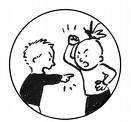 Stop, hou op  Pictogram: opkomen voor jezelf 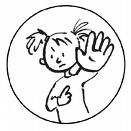 Voelt het naar, praat met elkaar  Pictogram: ervaringen delen 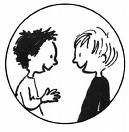 Aardig zijn, vinden we fijn  Pictogram: aardig doen 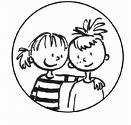 Samen spelen, samen delen  Pictogram: samen spelen 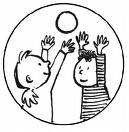 Omgangsregels groep 4 tot en met 8  Bedenk voortaan, hoe voelt het als dit bij mij wordt gedaan? Voelt er toch iets naar, praat het uit en vergeef elkaar. Iedereen hoort erbij, goed samenwerken telt ook voor mij. Er is er steeds één die praat, zodat iedereen elkaar verstaat. Wees zuinig op spullen van elkaar, wil je iets, vraag het maar. Wij beoordelen elkaar niet, op hoe de ander eruit ziet. Uitlachen, schelden, schoppen en slaan, wordt bij ons niet gedaan. Troost, help en zorg voor elkaar, dan voelt niemand zich hier naar.  Eerlijk en vriendelijk zijn, dat vinden wij hier fijn. Kom voor jezelf en anderen op, gaat het mis zeg dan STOP! Gedragscode voor de leerkrachten Uitgangspunt: goed voorbeeld doet goed volgen.  We gaan uit van een basishouding waarbij wederzijds respect, hulpvaardigheid en plezier om van en met elkaar te leren zichtbaar is. De leerkracht beoordeelt het gedrag en niet de persoon. Er worden geen grappen, toespelingen gemaakt die seksueel getint of vernederend zijn. De leerkracht toont interesse, stimuleert en enthousiasmeert. De leerkracht spreekt positieve verwachtingen uit, bemoedigt de leerlingen en wijst op goede dingen. De leerkracht staat open voor feedback van zowel collega’s, ouders als leerlingen en is bereid tot zelfreflectie. Ter ondersteuning 
 van deze gedragscode zijn onderstaande punten nader uitgewerkt: De leerkrachten spreken de leerlingen bij hun voornaam aan. We gebruiken geen bijnamen. Er worden geen grapjes, rijmpjes e.d. rond namen gemaakt. De leerlingen spreken de leerkrachten aan met meester of juf en hun voornaam. Platenmateriaal waarop personen als lustobject staan afgebeeld, worden buiten de school gehouden. Indien leerlingen dit meenemen, hebben we als leerkracht een corrigerende taak. Alleen leerlingen van groep1 t/m 4 nemen we op schoot. Vanaf groep 3 kleden de leerlingen zichzelf aan- en uit. (Hulp van leerkracht en/of ouders bij het afdrogen van haren en rug is toegestaan.)  Tot en met groep 5 kunnen zowel mannelijke als vrouwelijke leerkrachten de kleedkamers van jongens en/of meisjes inlopen. Vanaf groep 6 mogen mannelijke leerkrachten alleen in de kleedkamer van jongens en vrouwelijke leerkrachten in de kleedkamers van meisjes. Wanneer de situatie er om vraagt (veiligheid) mogen leerkrachten wel in de (beide) kleedkamers komen. Zolang er collega’s op school zijn, kunnen we, in overleg met collega’s, leerlingen voor een korte periode op school na laten blijven. Één op één situaties met een leerling vinden plaats in een ruimte, waarvan de deur open staat en/of zicht van buitenaf mogelijk is. 